Dorysuj tyle kropek, jaka jest cyfra. M. Zajdel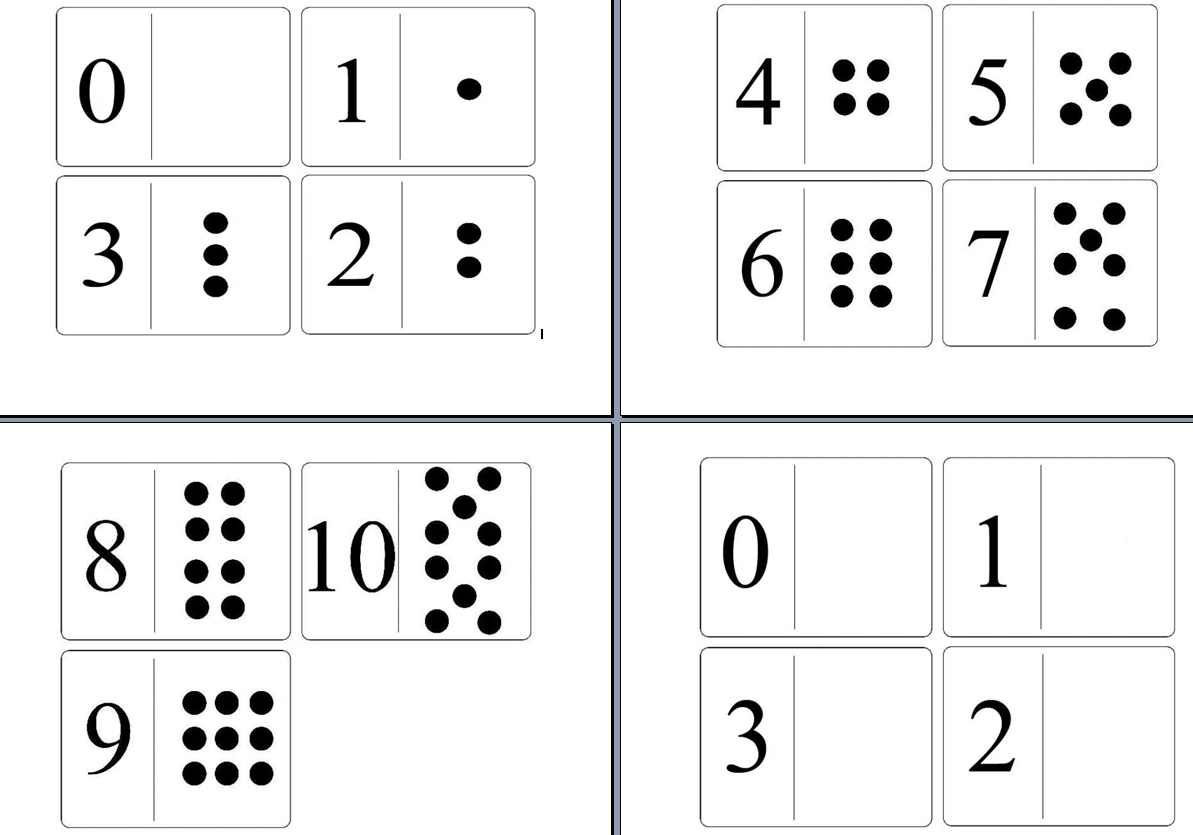 Policz ile jest wszystkich zwierzątek znajdź, odpowiednią cyfrę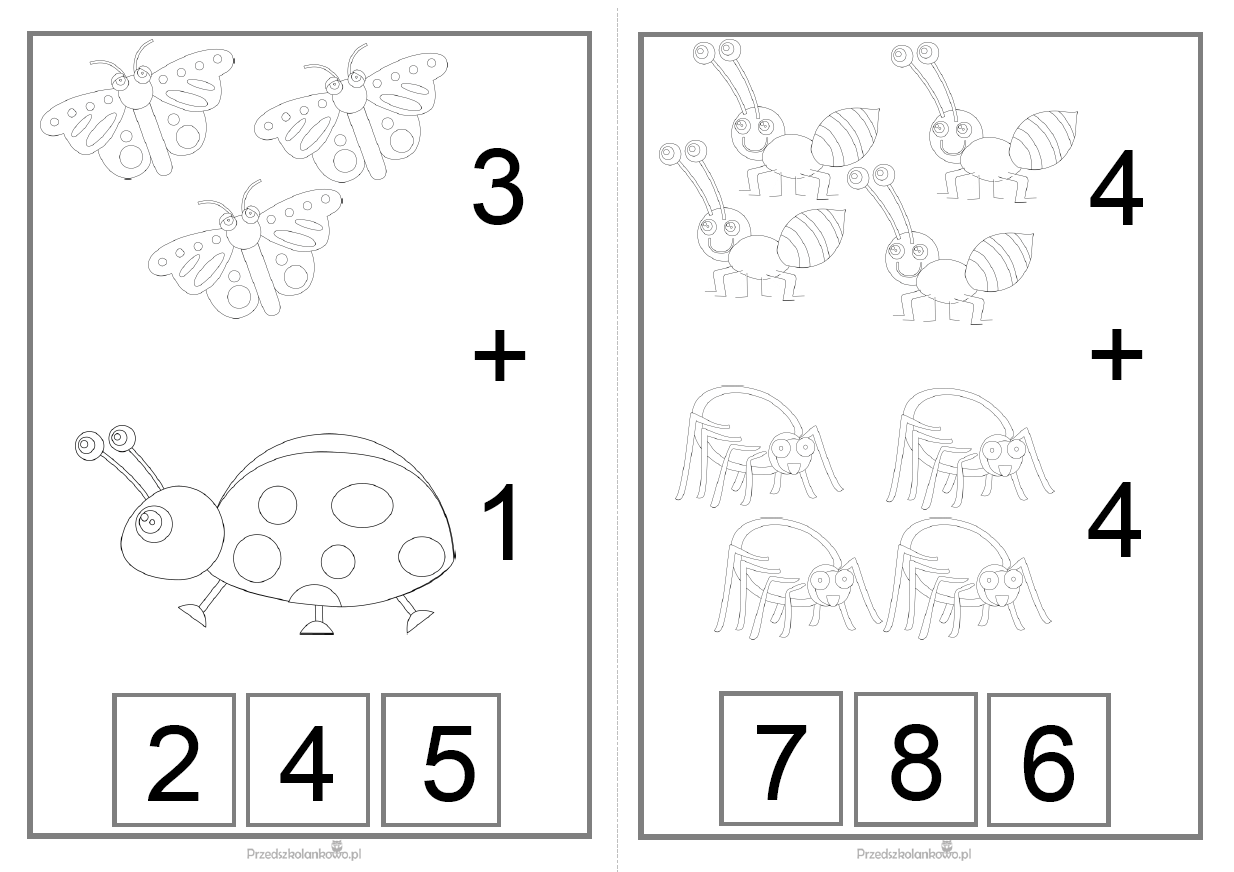 Narysuj obok takie same figury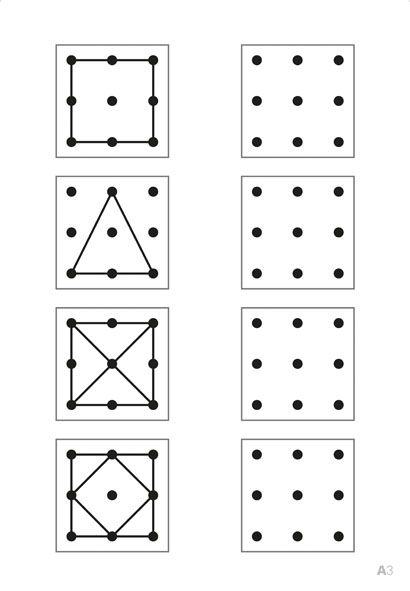 Pokoloruj trójkąty, kwadraty, kółka na podane kolory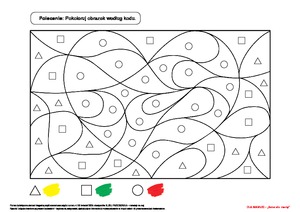 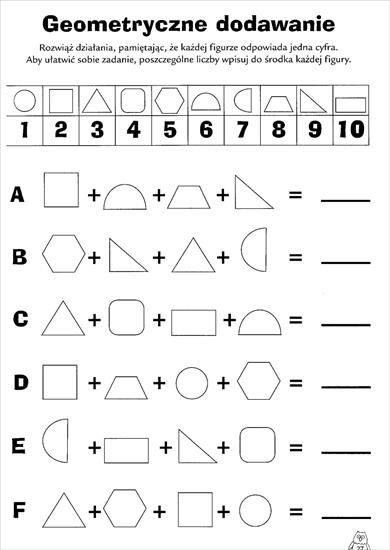 